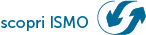 La nostra storiaLo staffNetwork ProfessionaleMissionI clientiRassegna stampa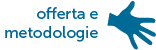 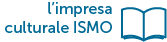 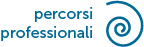 PARTNER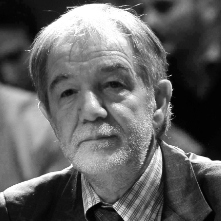 Marco CarcanoSociologo del lavoro e delle organizzazioni, ha unito l'esperienza professionale all'esperienza accademica presso l'Università Cattolica e l'Università di Parma. Ha sviluppato progetti soprattutto nel campo dell'organizzazione, delle relazioni industriali e delle politiche del lavoro.